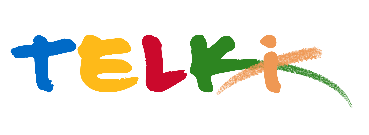 Telki Község Önkormányzata2089 Telki, Petőfi u.1.Telefon: (06) 26 920 801E-mail: hivatal@telki.huwww.telki.huELŐTERJESZTÉS A Képviselő-testület 2024. május 27.-i rendes ülésére Telki 1425/3 és 1425/7 hrsz-ú magánút kérdéseA napirendet tárgyaló ülés dátuma: 			2024.05.27. A napirendet tárgyaló ülés: 				Pénzügyi Bizottság, Képviselő-testület Előterjesztő: 						Deltai Károly polgármesterAz előterjesztést készítette: 				dr. Lack Mónika jegyző		 A napirendet tárgyaló ülés típusa: 			nyílt / zárt A napirendet tárgyaló ülés típusa:			rendes / rendkívüliA határozat elfogadásához szükséges többség típusát: egyszerű / minősített A szavazás módja: 					nyílt / titkos 1.Előzmények, különösen az adott tárgykörben hozott korábbi testületi döntések és azok végrehajtásának állása: ---2. Jogszabályi hivatkozások: 3.Költségkihatások és egyéb szükséges feltételeket, illetve megteremtésük javasolt forrásai: Nincs4. Tényállás bemutatása: Az ingatlan-nyilvántartásban Telki 1425/3   és a 1425/7   hrsz-on nyilvántartott magút megnevezésű ingatlanokat tulajdonló BAR-TAK Kft. ,, f.a ,,felszámolás alá került. A felszámolás keretében a felszámoló Interit Kft. ( 1111 Budapest, Bertalan Lajos utca 20. fszt. em. 2) a cég tulajdonát képező két magánút megnevezésű ingatlant hivatalos árverésre hirdette meg.Telki község Önkormányzata az ingatlanokat az árverésen meg kívánja vásárolni, hogy a két magánúttal érintett ingatlanok ( Őszapó köz ) kiszolgáló útjait ki tudja alakítani és tiszta jogi helyzetet teremtsen az út tekintetében.Az árverési licit kezdőára 300.000.- Ft.Telki, 2024. május 22.											Deltai Károly											polgármesterHatározati javaslatTelki község Önkormányzat képviselő-testülete/2024.(V.  .) Önkormányzati határozataTelki 1425/3 és 1425/7 hrsz-ú magánút kérdéseA Képviselő-testület úgy határozott, hogy a 36.Fpk.1015/2023 ügyiratszám alatt az Interit Kft. ( 1111 Budapest, Bertalan Lajos utca 20. fszt. em. 2. ), mint felszámoló által az Elektronikus Értékesítési Rendszerben meghírdetett Telki 1425/3 és 1425/7 hrsz-ú ingatlanok árverési értékesítése keretében ajánlatot tesz.Árverési kikiállítási ár: 300.000.- Ft (  licitlépcső: 5.000.- Ft )  A képviselő-testület felhatalmazza a polgármestert az árverési licit során az ajánlattételre és eredményes árverés esetén a szükséges nyilatkozatok, szerződés aláírására.Az árverési vételár fedezetét a 2024.évi költségvetés tartalék keret terhére biztosítja.Határidő: 2024.06.03.Felelős: polgármester